Уважаемые родители! 05 сентября 2019г. в 18.00 в ГБОУ школе № 4 по адресу: Средний пр. д.  80, состоится общешкольное родительское собрание.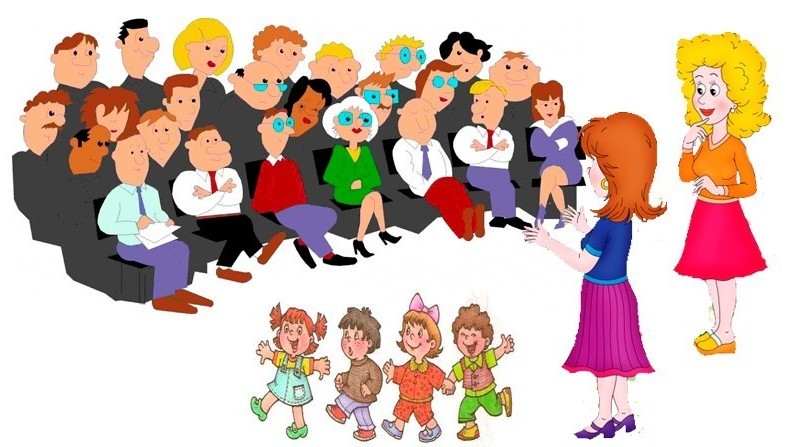 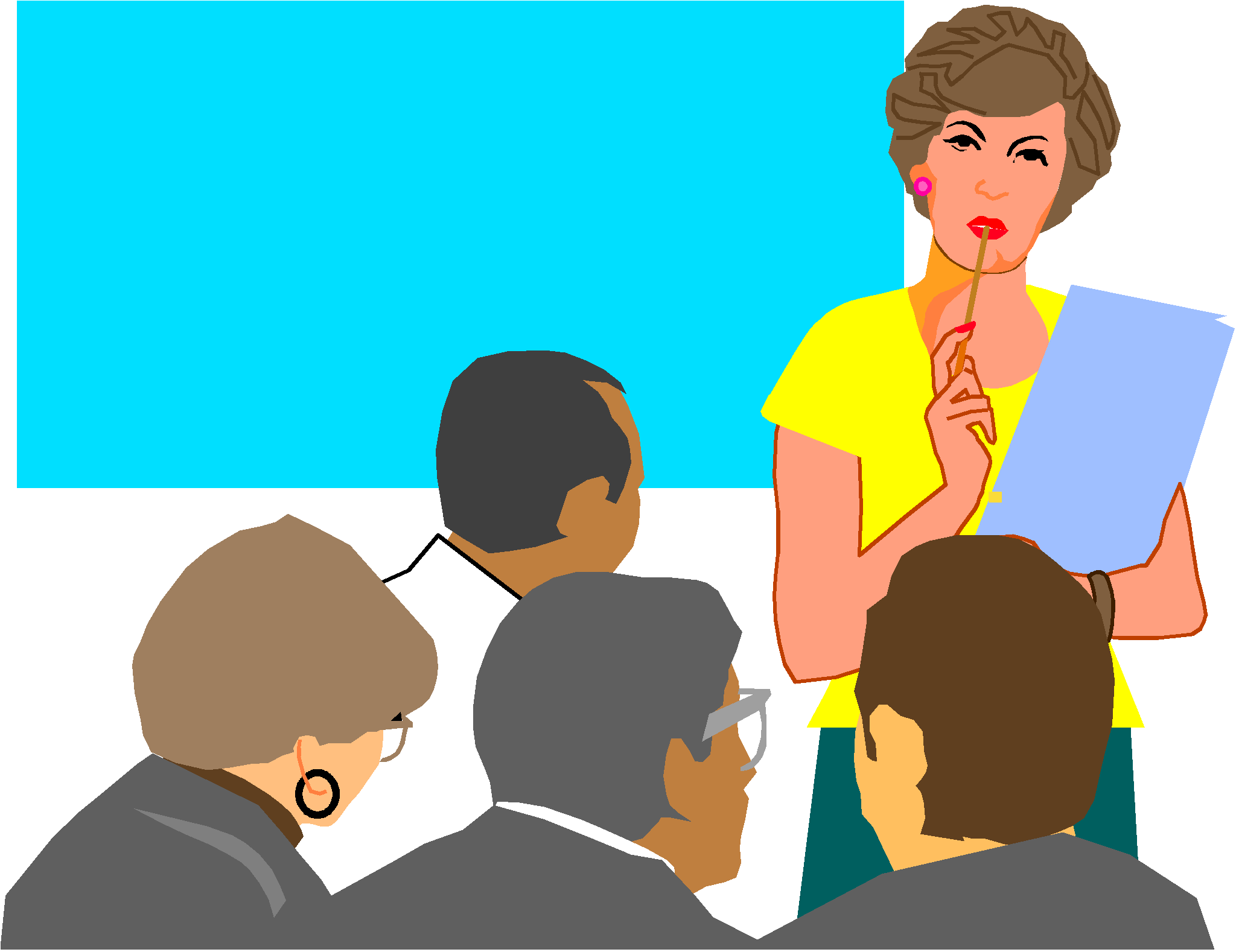 